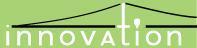 Renaissance Charter High School for Innovation410 East 100th Street, Second FloorNew York, New York 10029212.722.5871www.innovationhighschool.orgNotice of Meetingof the Board of TrusteesSeptember 18th, 2017To Whom It May Concern:The Board of Trustees of The Renaissance Charter High School for Innovation (“Innovation”) is scheduled to have a Meeting on September 20th, 2017 at 6:00pm. This meeting is open to the public and will take place in Room 209 at 410 East 100th Street, New York, NY 10029.Regards,Jon JelleyBoard Secretary